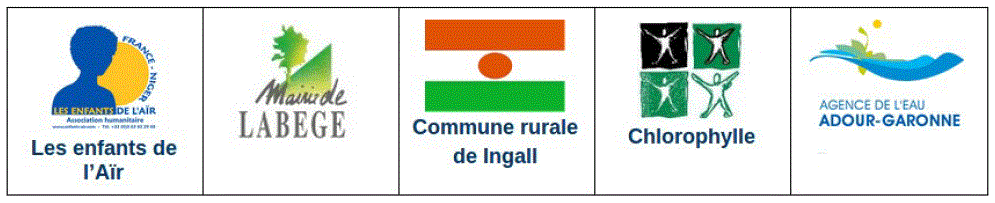 Etat récapitulatif des dépensesPour les Enfants de l’AïrLe trésorierBailleursRéaliséCommentairesDépenses34 240 €Association Les Enfants de l'Aïr1 712 €Frais de structure de 5 % des dépensesCommune de Ingall7 851 €Résorption des mares en 2012Commune de Ingall5 793 €Réalisation de latrines en 2013Total49 596 €N°DépensesDateDépenses1agios30/09/2011 1 071    2Indemnité Agent projet30/09/2011 100 000    2Antivirus/mise à jour10/10/2011 20 000    3Téléphone et internet14/10/2011 6 000    4Moto et accessoire15/10/2011 562 000    5Commission18/10/2011 5 950    6Versement chlorophylle19/10/201171er versement26/10/20118Commission26/10/2011 5 950    9Indemnité Agent projet31/10/2011 100 000    10Carburant moto09/11/2011 6 600    11Modem Internet09/11/2011 15 000    12ciment rue pavée12/11/2011 385 000    13Matériels fosses12/11/2011 400 000    14Téléphone et internet21/11/2011 5 000    15Frais transport Agadez27/11/2011 2 500    16Sensibilisation30/11/2011 30 000    17Prestation agent santé30/11/2011 10 000    18Indemnité Agent projet30/11/2011 100 000    19agios30/11/2011 1 071    20Transport pierre et sable02/12/2011 290 000    21Matériels fosses06/12/2011 400 000    22Carburant moto06/12/2011 6 000    23Carnet de reçu06/12/2011 1 000    24Travaux fosses12/12/2011 250 000    25Téléphone et internet12/12/2011 7 000    26Pierres, sable, eau29/12/2011 245 000    27Prestation agent santé30/12/2011 10 000    28Sensibilisation31/12/2011 30 000    29Indemnité Agent projet31/12/2011 100 000    30agios31/12/2011 1 071    31Travaux fosses01/01/2012 250 000    32Téléphone et internet03/01/2012 6 000    33Recharge encre06/01/2012 13 000    34État de paiement07/01/2012 780 000    35Frais transport Agadez17/01/2012 2 500    36Frais transport Agadez18/01/2012 2 500    37Indemnité Agent projet30/01/2012 100 000    38agios31/01/2012 1 071    39Sensibilisation31/01/2012 30 000    40Téléphone et internet04/02/2012 5 000    412ème versement17/02/201242Commission17/02/2012 5 950    43Téléphone et internet22/02/2012 2 000    44Indemnité Agent projet28/02/2012 100 000    45agios29/02/2012 1 071    45Téléphone et internet07/01/2012 3 000    46Téléphone et internet07/03/2012 3 000    47Fosses septiques15/03/2012 400 000    48Fosses septiques23/03/2012 280 000    49Rue pavée27/03/2012 290 000    50Essence27/03/2012 4 700    51Fosses septiques28/03/2012 250 000    52Indemnité Agent projet31/03/2012 100 000    53Sensibilisation31/03/2012 30 000    54Prestation agent santé31/03/2012 10 000    55Téléphone et internet02/04/2012 5 000    56Fosses septiques10/04/2012 400 000    57Papeterie16/04/2012 8 875    58Rue pavée17/04/2012 160 000    59Essence17/04/2012 5 400    60Téléphone et internet19/04/2012 3 000    61Rue pavée25/04/2012 200 000    62Fosses septiques26/04/2012 250 000    63Indemnité Agent projet30/04/2012 100 000    64Prestation agent santé30/04/2012 10 000    65Sensibilisation30/04/2012 30 000    66Fosses septiques01/05/2012 125 000    67Rue pavée03/05/2012 570 000    68Téléphone et internet08/05/2012 4 000    69Comblement de mare13/05/2012 892 000    70Prestation agent santé15/05/2012 5 000    71Comblement de mare16/05/2012 108 000    72Prestation agent santé22/04/201210000733ème versement05/09/201274Commission05/09/2012 5 950    75agios31/12/2012 3 213    76Téléphone et internet17/06/20124 00077Supervision30/06/2012100 00078Téléphone et internet05/07/20122 00079Carburant moto11/07/20124 90080Téléphone et internet19/07/20126 00081Agent santé31/07/201210 00082Supervision31/07/2012100 00083Impression document05/08/20125 00084Carburant moto26/08/20125 80085Photocopies26/08/20124 30086Supervision31/08/2012100 00087Téléphone et internet03/09/20124 00088Carburant moto07/09/20126 37589Compostage11/09/201215 00090Compostage15/09/201230 00091Compostage15/09/201215 00092Matériels fosses28/09/2012400 00093Téléphone et internet27/09/20127 00094Travaux fosses27/09/2012250 00095Supervision30/09/2012100 00096Sensibilisation30/09/201230 00097Agent santé30/09/201210 00098Matériels fosses07/10/2012400 00099Plaque publicitaire10/10/2012120 000100Travaux fosses11/10/2012250 000101Matériels fosses15/10/2012400 000102Téléphone et internet15/10/20126 000103Matériels fosses18/10/2012400 000104Compostage20/10/201230 000105Compostage25/10/201215 000106Travaux fosses29/10/2012250 000107Supervision31/10/2012100 000108Sensibilisation31/10/201230 000109Agent santé31/10/201210 000110Téléphone et internet07/11/20123 000111Compostage10/11/201215 000112Carburant moto14/11/20125 200113Latrines12/11/2012300 000114Transfère documents13/11/201210 000115Papeteries14/11/20125 000116Travaux fosses15/11/2012250 000117Carburant moto26/11/20126 000118Téléphone et internet30/11/20125 000119Sensibilisation30/11/201230 000120Agent santé30/11/201210 000121Supervision30/11/2012100 000122Compostage02/12/201215 000123Compostage05/12/201230 000124Compostage15/12/201215 000125Téléphone et internet20/12/20126 000126Supervision31/12/2012100 000127Sensibilisation31/12/201230 000128Agent santé31/12/201210 000129Matériels fosses03/01/2013400 000130Téléphone et internet05/01/20135 000131Carburant11/01/20135 500132Papeterie11/01/20139 100133Carburant25/01/20135 500134Papeterie25/01/20134 000135Matériels fosses28/01/2013400 000136Téléphone et internet29/01/20136 000137Supervision31/01/2013100 000138Travaux fosses04/02/2013250 000139Carburant15/02/20136 400140Achat ordinateur15/02/2013160 000141Téléphone et internet17/02/20133 000142Supervision28/02/2013100 000143Téléphone et internet04/03/20135 000144Supervision31/03/2013100 000145Téléphone et internet02/04/20133 000146Carburant04/04/20134 936147Impression04/04/20134 000148Travaux fosses07/04/2013250 000149Carburant22/04/20135 600150Téléphone et internet24/04/20136 000151Supervision30/04/2013100 000152Sensibilisation30/04/201330 000153Agent de santé30/04/201310 000154Versement chlorophylle01/04/2013155téléphone internet03/05/20137 000156matériels fosses03/05/2013400 000157travaux fosses07/05/2013250 000158Papeteries12/05/20134 500159carburant13/05/20136 300160comblement13/05/2013281 500161matériels fosses14/05/2013400 000162achat imprimante16/05/201345 000163travaux fosses21/05/2013250 000164téléphone internet28/05/20134 000165supervision31/05/2013100 000166Frais bancaires22/08/20135 950167sensibilisation31/05/201330 000168prestation agent santé31/05/201310 000169enquête fosses latrines02/06/201325 000170carburant05/06/20134 500171papeteries06/06/20133 400172anti-virus13/06/201325 000173téléphone internet14/06/20135 000174comblement17/06/2013291 000175formation femmes18/06/201315 000176formation femmes21/06/201330 000177formation femmes21/06/201390 000178supervision30/06/2013100 000179sensibilisation31/06/201330 000180prestation agent santé30/06/201310 000181comblement05/07/2013510 500182transport Ingall-Agadez10/07/20132 500183achat encre11/07/201318 000184transport Agadez-Ingall12/07/20132 500185téléphone internet12/07/20133 000186supervision31/07/2013100 000187fête de l'arbre31/07/2013100 000188sensibilisation31/07/201330 000189prestation agent santé31/07/201310 000190téléphone internet07/08/20134 000191carburant12/08/20135 400192téléphone internet29/08/20137 000193supervision31/08/2013100 000194sensibilisation31/08/201330 000195prestation agent santé31/08/201310 000196Versement chlorophylle05/09/2013197Frais bancaires22/07/20135950198carburant10/9/134 800199téléphone et internet11/9/135 000200achat mil pour piles usées27/9/13300 000201téléphone et internet28/9/133 000202prestation agent santé30/9/1310 000203sensibilisation30/9/1330 000204supervision30/9/13100 000205téléphone et internet17/10/134 000206carburant19/10/135 400207sensibilisation31/10/1330 000208prestation agent santé31/10/1310 000209supervision31/10/13100 000210téléphone et internet2/11/136 000211téléphone et internet25/11/133 000212sensibilisation30/11/1330 000213prestation agent santé30/11/1310 000214supervision30/11/13100 000215téléphone et internet13/12/134 000216Papeterie20/12/136 350217carburant21/12/139 000218matériels fosses21/12/13400 000219perfectionnement22/12/1375 000220crépis latrines22/12/13200 000221achat ciment pavée23/12/13140 000222crépis latrines25/12/13200 000223travaux fosses26/12/13250 000224matériels pavée27/12/13382 500225supervision31/12/13100 000226prestation agent santé31/12/1310 000227sensibilisation31/12/1330 000228Versement chlorophylle11/12/2013229Frais bancaires11/12/20135950230téléphone et internet04/01/20145000231Rue pavée17/01/2014189000232Essence23/01/20146000233Papeterie23/01/201415000234Foyer améliorés27/01/2014180000235téléphone et internet29/01/20143000236supervision31/01/2014150000237sensibilisation31/01/201430000238Agent de santé31/01/201410000239téléphone et internet10/02/20144000240téléphone et internet23/02/20143000241supervision28/02/2014150000242sensibilisation28/02/201430000243Agent de santé28/02/201410000244Essence03/03/20146500245Papeterie03/03/201431500246téléphone et internet18/03/20145000247supervision31/03/2014150000248sensibilisation31/03/201430000249Agent de santé31/03/201410000250téléphone et internet07/04/20145000251supervision30/04/2014150000252téléphone et internet13/05/20143000253supervision31/05/2014150000254téléphone et internet03/06/20145000255supervision30/06/2014150000256téléphone et internet29/06/20143000257supervision31/07/2014150000258Foyer améliorés27/05/2014100000TOTAL 22 460 054    € 34 240    conversion CFA655,957